Daftar PustakaAfifah, R. N., & Immanuela, I. (2021). Pengaruh Ukuran Perusahaan , Ukuran Dewan Komisaris , Profitabilitas , dan Leverage terhadap Pengungkapan Corporate Social Responsibility ( Studi Empiris pada Perusahaan Consumer Goods yang Terdaftar di BEI Periode 2015-2018 ). Jurnal Riset Manajemen Dan Akuntansi, 09(02), 109–123.Aini, A. K. (2015). Pengaruh Karakteristik Perusahaan Terhadap Pengungkapan Tanggung Jawab Sosial Perusahaan (CSR) Pada Perusahaan Yang Terdaftar Di Indeks LQ45 Bursa Saham Indonesia (BEI). Jurnal Ilmiah Mahasiswa FEB UB, 1(2), 1–14.Annisa. (2013). Pengaruh Latar Belakang Pendidikan Dewan Komisaris, Kepemilikan Institusional dan Ukuran Perusahaan Terhadap Integritas Laporan Keuangan (Studi Empiris pada Perusahaan Manufaktur yang terdaftar di BEI). Jurnal Akuntansi, 1(1), 2010–2012.Annisa, I. N., & Nazar, M. R. (2015). Pengaruh Struktur Kepemilikan Dengan Variabel Kontrol Profitabilitas , Umur , dan Ukuran Perusahaan Terhadap Luas Pengungkapan Corporate Social Responsibility ( Studi Empiris Perusahaan Manufaktur di BEI Tahun 2011-2013 ). E-Proceeding of Management, 2(1), 313–323.Ariswari, P. M. A., & Damayanthi, I. G. A. E. (2019). Pengaruh Provitabilitas, Leverage, dan Kepemilikan Manajemen pada Pengungkapan CSR dengan Ukuran Perusahaan sebagai Variabel Kontrol. E-Jurnal Akuntansi Universitas Udayana, 29(2), 833–853.Aviana, A. (2019). Pengaruh Profitabilitas Terhadap Pengungkapan Corpotate Social Responsibility (Studi Empiris Perusahaan Manufaktur Listing di BEI 2016 -2018). Journal Of Accounting and Bussiness Studies, 3(1).Budiman, N. A. (2017). Faktor-Faktor Yang Mempengaruhi Pengungkapan Tanggung Jawab Sosial Perusahaan. Jurnal Akuntansi, 1(1). https://doi.org/10.26486/jramb.v1i1.9Chariri, A., & Nugroho, F. A. (2009). Retorika Dalam Pelaporan Corporate Social Responsibility: Analisis Semiotikatas Sustainability Reporting Pt Aneka Tambang Tbk. 1996, 1–24.Darma, S. S. (2019). Pengaruh Related Party Transaction dan Thin Capitalization Terhadap Strategi Penghindaran Pajak. Jurnal Ilmiah Akuntansi Universitas Pamulang P, 7(1).Dewi, R. U., & Muslih, M. (2018). Pengaruh Ukuran Perusahaan, Ukuran Dewan Komisaris, Dan Umur Perusahaan Terhadap Pengungkapan Corporate Social Responsibility (CSR). Jurnal Akuntansi, 19(2), 212–220.Evans, J. C., & Kartikaningdyah, E. (2019). Pengaruh Corporate Social Responsibilty Terhadap Kinerja Keuangan Perusahaan. Journal Of Applied Managerial Accounting. https://doi.org/10.30871/jama.v1i1.1237Ghozali, I. (2016). Aplikasi Analisis Multivariete IBM SPSS 23. In Semarang, Universitas Diponegoro. https://doi.org/10.1017/CBO9781107415324.004Hanafi, M. M., & Halim, A. (2012). Analisis Laporan Keuangan. UPP STIM YKPN.Hartono, J. (2008). Teori Portofolio dan Analisis Investasi. BPPE.Ibrahim, A. I., Erdiyana, L. K., & Nugraha, A. R. (2021). Implementasi Corporate Social Responsibility PT. Pertamina (Persero) pada Program Siswa Mengenal Nusantara. LONTAR: Jurnal Ilmu Komunikasi, 9(2), 85–96. https://doi.org/10.30656/lontar.v9i2.2363Kasmir. (2014). Analisis Laporan Keuangan (Edisi Satu). PT. Raja Grafindo Persada.Keni, & Dewi, P. S. (2013). Pengaruh Umur Perusahaan, Profitabilitas, Ukuran Perusahaan dan Leverage Terhadap Pengungkapan Tanggung Jawab Sosial Perusahaan. Jurnal Bisnis Dan Akuntansi, 15(1), 1–12.Maheresti, W. S. (2018). Pengaruh Ukuran Dewan Komisaris, Ukuran Perusahaan, Profitabilitas, Kinerja Lingkungan, dan Liputan Media Terhadap Pengungkapan Corporate Social Responsibility (Studi Empiris pada Perusahaan Sektor Pertambangan yang menerbitkan Laporan Corporate Social Re. Universitas Islam Indonesia.Narayana, I. P. L., & Wirakusuma, M. G. (2021). Pengungkapan CSR pada Nilai Perusahaan dengan Profitabilitas dan Ukuran Perusahaan sebagai Variabel Moderasi. E-Jurnal Akuntansi, 31(4), 862–879. https://doi.org/10.24843/eja.2021.v31.i04.p06Nila, L., & Suryanawa, I. K. (2018). Pengaruh Profitabilitas dan Ukuran Perusahaan Terhadap Nilai Perusahaan dengan Pengungkapan Corporate Social Responsibility Sebagai Pemoderasi. E-Jurnal Akuntansi, 23, 2145. https://doi.org/10.24843/EJA.2018.v23.i03.p20Noormala Dewi, S. (2016). Pengaruh Karakteristik Perusahaan Terhadap Pengungkapan Corporate Social Responsibility (Csr). BISNIS : Jurnal Bisnis Dan Manajemen Islam, 3(2), 364. https://doi.org/10.21043/bisnis.v3i2.1509Nur, M., & Priantinah, D. (2012). Analisis Faktor-Faktor Yang Mempengaruhi Pengungkapan Csr Diindonesia (Studi Empiris Pada Perusahaan Berkategori High Profile Yang Listing Di Bei). Jurnal Nominal, I(I), 1–13.O’Donovan, G. (2000). Legitimacy Theory As An Explanation For Corporate Environtmental Disclosures. Accounting and Finance, February.Pradnyani,  i gusti agung arista, & Sisidyani,  eka ardhani. (2015). Pengaruh Ukuran Perusahaan, Profitabilitas, Leverage, Dan Ukuran Dewan Komisaris Pada Pengungkapan Tanggung Jawab Sosial Perusahaan. E-Jurnal Akuntansi, 11(2), 384–397.Prihatiningtias, Y. W., & Dayanti, N. (2014). Corporate Social Responsibility Disclosure and Firm Financial Performance in Mining and Natural Resources Industry. The International Journal of Accounting and Business Society, 22(1), 35–59.Priyatno, D. (2014). SPSS 22 Pengolah Data Terpraktis (T. A. Prabawati (ed.); 1st ed.). CV ANDI OFFSET.Puspita, A. R. (2019). Ukuran Perusahaan, Umur Perusahaan, Leverage, Profitabilitas dan Komisaris Independen Terhadap Manajemen Laba. Universitas Muhammadiyah Magelang.Rohmah, D. (2016). Faktor-Faktor Yang Mempengaruhi Pengungkapan Corporate Social Responsibility Di Dalam Laporan Sustainability (Studi Empiris Pada Perusahaan yang listing di Bursa Efek Indonesia Tahun 2010-2013). Esensi, 5(2), 243–262. https://doi.org/10.15408/ess.v5i2.2347Rudito, B., & Famiola, E. (2013). Upaya Pengembangan Corporate Sosial Responsibility Perspektif Ekonomi Islam. In Rekayasa Sains. Rekayasa Sains. https://doi.org/10.24252/iqtisaduna.v4i1.5039Saputra, S. E. (2019). Pertumbuhan Perusahaan dan Tipe Industri Pengungkapan Terhadap Pengungkapan CSR Pada Perusahaan High Profil Di Bursa Efek Indonesia. Journal of Residu, 3(18), 138–149.Sartono, A. (2012). Manajemen Keuangan Teori dan Aplikasi (Edisi Ke E). BPPE.Sekaran, U. (2017). Metode Penelitian Bisnis. Salemba Empat.Sha, T. L. (2014). Pengaruh ukuran perusahaan, ukuran dewan komisaris, profitabilitas dan Leverage terhadap pengungkapan Tanggung Jawab Sosial pada Perusahaan Manufaktur yang Terdaftar di BEI. Jurnal Akuntansi, XVIII(01), 86–98.Sugiyono. (2017). Pendekatan Kuantitatif, Kualitatif, Kombinasi, R&D dan Penelitian Evaluasi. In Metodelogi Penelitian.Sugiyono, S. (2016). Metode penelitian kuantitatif dan kualitatif dan R&D. Alfabeta Bandung.Sujarweni, V. W. (2015). Metodelogi Penelitian: Bisnis & Ekonomi. In Buku. https://doi.org/10.1080/00324728.2011.576768Sulistiana, I. (2017). Pengaruh Pengungkapan Corporate Social Responsibility Dan Rasio Profitabilitas Terhadap Harga Saham Pada Perusahaan Manufaktur Yang Terdaftar Di Bursa Efek Indonesia. Jurnal Akuntansi, 4(2), 65–74.Vinet, L., & Zhedanov, A. (2010). A “missing” family of classical orthogonal polynomials. NASPA Journal. https://doi.org/10.1088/1751-8113/44/8/085201Wahyuningsih, A. (2018). Pengaruh Size , Leverage dan Profitabilitas Terhadap Pengungkapan Csr Pada Perusahaan Manufaktur yang Terdaftar di Bursa Efek Indonesia. Jurnal Bisnis Dan Komunikasi, 5(1), 27–36. https://doi.org/10.1097/00006982-200502000-00005Wartina, E., & Apriwenni, P. (2018). Dampak Kinerja Lingkungan, Kepemilikan Instutusional, Kepemilikan Publik, Leverage, Ukuran Perusahaan dan Pertumbuhan Perusahaan Terhadap Pengungkapan Tanggungjawab Sosial. Jurnal Akuntansi, 7(1), 31–52.Widianingsih, D. (2018). Kepemilikan Manajerial, Kepemilikan Institusional, Komisaris Independen, serta Komite Audit pada Nilai Perusahaan dengan Pengungkapan CSR sebagai Variabel Moderating dan Firm Size sebagai Variabel Kontrol. Jurnal Akuntansi Dan Pajak. https://doi.org/10.29040/jap.v19i1.196Widyastari, N. K. W., & Ratna Sari, M. M. (2018). Pengaruh Ukuran Perusahaan, Proporsi Dewan Komisaris Independen, dan Kepemilikan Asing pada Pengungkapan Corporate Social Responsibility. E-Jurnal Akuntansi, 22, 1826. https://doi.org/10.24843/EJA.2018.v22.i03.p07Wiyuda, A., & Pramono, H. (2017). Pengaruh Good Coporate Governance, Karakteristik Perusahaan Terhadap Luas Pengungkapan social Responsibility pada Perusahaan Terdaftar di BEI. XV(1), 12–25.Yanti, N. L. E. K., Endiana, I. D. M., & Pramesti, I. G. A. A. (2021). Pengaruh ukuran perusahaan, ukuran dewan komisaris, kepemilikan institusional, leverage , dan profitabilitas terhadap pengungkapan corporate social responsibility. 3(1), 42–51.LAMPIRANLampiran 1 PERUSAHAAN PERTAMBANGAN YANG MASUK DALAM SEMPEL PENELITIANLampiran 2DATA VARIABEL UKURAN DEWAN KOMISIARIS, PROFITABILITAS, UKURAN PERUSAHAAN DAN CORPORATE SOCIAL RESPONSIBILITYUji NormalitasUji Multikolinieritas Uji AutokorelasiUji Heteroskedasitas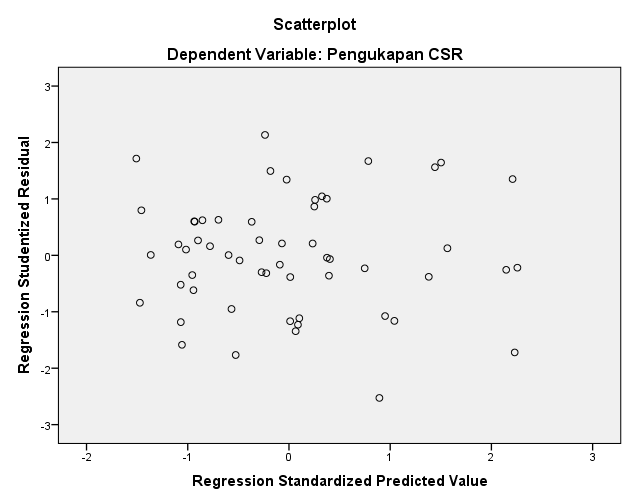 Analisis Regresi Linier BergandaUji Signifikansi ParsialAnalisis Koefisien DeterminasiNoKode EmitmenNama Perusahaan1ADROAdaro Energy Tbk2BSSRBaramulti Suksessaran Tbk3BYANBayan Resources Tbk4DEWADarma Henwa Tbk5GEMSGolden Energy Mines Tbk6HRUMHarum Energy Tbk7ITMGIndo Tambangraya Megah Tbk8MBAPMitrabara Adiperdana Tbk9MYOHSamindo Resources Tbk10PTBABukit Asam Tbk11PTROPetrosea Tbk12BIPIAstrindo Nusantara Infrastruktur Tbk13ELSAElnusa Tbk14RUISRadiant Utama Interinsco Tbk15ANTMAneka Tambang Tbk16CITACita Mineral Investindo Tbk17INCOVale Indonesia Tbk18MDKAMerdeka Copper Gold Tbk19ZINCKapuas Prima Coal TbkNAMA PERUSAHAANTAHUNUKURAN DEWANKOMISIARISUKURAN PERUSAHAANPROFITABILITASPENGUNGKAPAN CSRNAMA PERUSAHAANTAHUNUKURAN DEWANKOMISIARISUKURAN PERUSAHAANPROFITABILITASPENGUNGKAPAN CSRNAMA PERUSAHAANTAHUNDECIMALDECIMALDECIMALDECIMALADRO2018722342891950,24ADRO2019787350763370,26ADRO202030593925580700,31ADRO202123102134187120,34ADRO202214134068897290,38BSSR20182118114380268160,52BSSR201910443324723553620,49BSSR202020689587156111650,31BSSR202121031524012102310,29BSSR20224407763123350870,35BYAN201878163602211260,37BYAN2019-222341378812890,37BYAN2020-35137536380,25BYAN2021-21123125520,32BYAN20221555153087300,26DEWA2018371536500,27DEWA20191691705550,18DEWA2020221727340,24DEWA2021251421340,31DEWA2022331760490,35GEMS201829174912190,41GEMS201911076011260,56GEMS2020-1457543-540,57GEMS202111076011260,46GEMS2022-1457543-540,19            HRUM2018157558240,26            HRUM201930669641220,31            HRUM20201025798920810,37            HRUM2021-3327657-4830,37            HRUM2022-3327657-4830,47ITMG201810888745-280,59ITMG201911141054110490,48ITMG20206231116410370,35ITMG20213171148110130,31ITMG20223311233110230,45MBAP2018267117487860,36MBAP201914170083580,22MBAP202014471521540,33MBAP202130776222130,33MBAP202230177212330,33MYOH201837279943240,19MYOH2019-1412050-424990,16MYOH2020-2941756317270,29MYOH2021-2131444332150,33MYOH202228721770126990,33PTBA2018-81241762-138240,45PTBA2019149277541240,43PTBA20207213490-45760,38PTBA2021-17559322860,24PTBA2022213412312310,31PTRO201847764093800,31PTRO201990275129-69430,37PTRO2020133276129-80860,26PTRO2021-354072921-87160,44PTRO2022-354072921-87160,45BIPI2018-299469927-31210,45BIPI201911107555-350530,24BIPI20206828238-422790,26BIPI20212370106081570,31BIPI20222370106081570,34ELSA2018101111691-1640,38ELSA201988864583083-3610,52ELSA20207598365906633560,49ELSA2021431266337826660,31ELSA2022431266337826660,29RUIS2018-2983563354330620,35RUIS2019977142521339660,37RUIS2020-183864234-604430,37RUIS2021-1003314133-2229870,25RUIS2022817232311-1231210,32ANTM2018-248654109-1701530,26ANTM20193246505251753185800,27ANTM20206172258749755670,18ANTM2021-4690582806-63280,24ANTM2022-1237762311-23130,31CITA2018772583578-104610,35CITA201929885043330,41CITA20207294123378190,56CITA2021-52211815-6890,57CITA202238118533780,46INCO2018234128723122312330,19INCO201929232974902-2929040,26INCO2020770991052001-704650,31INCO2021-75521976480-642380,37INCO2022-68063908417-649120,37MDKA201823121244142143120,47MDKA20193063156224967830,59MDKA20202286179082472790,48MDKA2021587184951264950,35MDKA202243115512134120,31ZINC2018259021086210200,45ZINC2019-154895,730,36ZINC2020545394,340,22ZINC2021-18521-23,450,33ZINC20224441234210,33One-Sample Kolmogorov-Smirnov TestOne-Sample Kolmogorov-Smirnov TestOne-Sample Kolmogorov-Smirnov TestUnstandardized ResidualNN95Normal Parametersa,bMean,0000000Normal Parametersa,bStd. Deviation396231474,18075150Most Extreme DifferencesAbsolute,476Most Extreme DifferencesPositive,476Most Extreme DifferencesNegative-,448Test StatisticTest Statistic,476Asymp. Sig. (2-tailed)Asymp. Sig. (2-tailed),200ca. Test distribution is Normal.a. Test distribution is Normal.a. Test distribution is Normal.b. Calculated from data.b. Calculated from data.b. Calculated from data.c. Lilliefors Significance Correction.c. Lilliefors Significance Correction.c. Lilliefors Significance Correction.ModelModelCollinearity StatisticsCollinearity StatisticsModelModelToleranceVIF1(Constant)1Ukuran Dewan Komisiaris,5171,9341Profitabilitas,5521,8131Ukuran Perusahaan,9171,091a. Dependent Variable: Corporate Social Responsibilitya. Dependent Variable: Corporate Social Responsibilitya. Dependent Variable: Corporate Social Responsibilitya. Dependent Variable: Corporate Social Responsibilitya. Dependent Variable: Corporate Social ResponsibilityModel SummarybModel SummarybModel SummarybModel SummarybModel SummarybModel SummarybModelRR SquareAdjusted R SquareStd. Error of the EstimateDurbin-Watson1,533a,461,313401503078,06724542,021a. Predictors: (Constant), Ukuran Perusahaan, Profitabilitas, Ukuran Dewan Komisiarisa. Predictors: (Constant), Ukuran Perusahaan, Profitabilitas, Ukuran Dewan Komisiarisa. Predictors: (Constant), Ukuran Perusahaan, Profitabilitas, Ukuran Dewan Komisiarisa. Predictors: (Constant), Ukuran Perusahaan, Profitabilitas, Ukuran Dewan Komisiarisa. Predictors: (Constant), Ukuran Perusahaan, Profitabilitas, Ukuran Dewan Komisiarisa. Predictors: (Constant), Ukuran Perusahaan, Profitabilitas, Ukuran Dewan Komisiarisb. Dependent Variable: Corporate Social Responsibilityb. Dependent Variable: Corporate Social Responsibilityb. Dependent Variable: Corporate Social Responsibilityb. Dependent Variable: Corporate Social Responsibilityb. Dependent Variable: Corporate Social Responsibilityb. Dependent Variable: Corporate Social ResponsibilityCoefficientsaCoefficientsaCoefficientsaCoefficientsaCoefficientsaCoefficientsaCoefficientsaCoefficientsaModelModelUnstandardized CoefficientsUnstandardized CoefficientsStandardized CoefficientstSig.ModelModelBStd. ErrorBetatSig.1(Constant)42844089,33741323744,2211,037,3021Ukuran Dewan Komisiaris3,544360,247,001,010,9921Profitabilitas-20,54180,629-,032-,255,7991Ukuran Perusahaan,793,301,6587,086,004a. Dependent Variable: Corporate Social Responsibilitya. Dependent Variable: Corporate Social Responsibilitya. Dependent Variable: Corporate Social Responsibilitya. Dependent Variable: Corporate Social Responsibilitya. Dependent Variable: Corporate Social Responsibilitya. Dependent Variable: Corporate Social Responsibilitya. Dependent Variable: Corporate Social Responsibilitya. Dependent Variable: Corporate Social ResponsibilityCoefficientsaCoefficientsaCoefficientsaCoefficientsaCoefficientsaCoefficientsaCoefficientsaCoefficientsaModelModelUnstandardized CoefficientsUnstandardized CoefficientsStandardized CoefficientstSig.ModelModelBStd. ErrorBetatSig.1(Constant)42844089,33741323744,2211,037,3021Ukuran Dewan Komisiaris3,544360,247,001,010,9921Profitabilitas-20,54180,629-,032-,255,7991Ukuran Perusahaan,793,301,6587,086,004a. Dependent Variable: Corporate Social Responsibilitya. Dependent Variable: Corporate Social Responsibilitya. Dependent Variable: Corporate Social Responsibilitya. Dependent Variable: Corporate Social Responsibilitya. Dependent Variable: Corporate Social Responsibilitya. Dependent Variable: Corporate Social Responsibilitya. Dependent Variable: Corporate Social Responsibilitya. Dependent Variable: Corporate Social ResponsibilityModel SummarybModel SummarybModel SummarybModel SummarybModel SummarybModel SummarybModelRR SquareAdjusted R SquareStd. Error of the EstimateDurbin-Watson1,533a,461,313401503078,06724542,021a. Predictors: (Constant), Ukuran Perusahaan, Profitabilitas, Ukuran Dewan Komisiarisa. Predictors: (Constant), Ukuran Perusahaan, Profitabilitas, Ukuran Dewan Komisiarisa. Predictors: (Constant), Ukuran Perusahaan, Profitabilitas, Ukuran Dewan Komisiarisa. Predictors: (Constant), Ukuran Perusahaan, Profitabilitas, Ukuran Dewan Komisiarisa. Predictors: (Constant), Ukuran Perusahaan, Profitabilitas, Ukuran Dewan Komisiarisa. Predictors: (Constant), Ukuran Perusahaan, Profitabilitas, Ukuran Dewan Komisiarisb. Dependent Variable: Corporate Social Responsibilityb. Dependent Variable: Corporate Social Responsibilityb. Dependent Variable: Corporate Social Responsibilityb. Dependent Variable: Corporate Social Responsibilityb. Dependent Variable: Corporate Social Responsibilityb. Dependent Variable: Corporate Social Responsibility